Procedimiento para compartir y transferir experiencias de transformación dentro de la feria del 1º encuentro de transformación ‘Los servicios de Buena Vejez y Centro Ocupacional que queremos’ 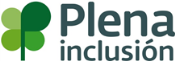 Madrid, 21 y 22 de noviembre de 2017. Facultad de Psicología de la Universidad Autónoma de Madrid.Quién puede presentar su proyecto sobre ‘Los servicios de Buena Vejez y Centro Ocupacional que queremos’ Tal y como está previsto en la planificación de esta fase del proyecto el cuarto compromiso es “COMPARTIR Y TRANSFERIR LA EXPERIENCIA”. Por lo tanto, esperamos que presenten su proyecto:Todos los Centros Ocupacionales y servicios de Buena Vejez en transformación. Estos centros tienen, en este encuentro, el momento de compartir y ver reconocida su experiencia de microtransformación, de cara a la generalización del proyecto, aprendiendo de todos para avanzar en el impacto de nuestros servicios. Os esperamos a todos los centros en transformación. Cuál es el formato para la presentación de los avances de cada centroEl formato es tipo feria. En el hall y otros espacios abiertos de la Facultad de Psicología de la UAM, en la que será el evento, se dispondrán mesas para que cada centro pueda comentar sobre su proyecto a quienes se acerquen para interesarse por él.  Serán, en definitiva, como stands de una feria, una feria de conocimiento en este caso. Cada centro puede libremente elegir la manera de dar a conocer su proyecto: un póster que coloque al lado de su mesa, hojas informativas, otros materiales desarrollados, un video sobre el proyecto que puede visionarse en un ordenador… Cada centro o servicio se hará cargo de los materiales y medios  que pueda necesitar para dicha presentación (portátil, póster, etc.).Qué tengo que hacer para presentar nuestro proyectoLo primero sería acordar en tu Centro qué experiencias de vuestro proyecto de transformación os gustaría compartir y transferir a otros en el encuentro y, a partir de ahí, planificar vuestra presentación. Para ello, como apoyo, se propone una ficha (‘FICHA PLAN DE TRANSFORMACIÓN’) en la que rellenar, por la persona responsable del proyecto de transformación, la información relevante sobre el proyecto que se  expondrá en el encuentro. El apartado de esa ficha, denominado ‘RESUMEN DEL PROYECTO’, debe ‘plantarse’ en El huerto de ideas siguiendo las instrucciones que en esa web se dan para plantar una idea: primero, si aún no estás registrada, crea una cuenta (gratuita) de usuario y después entra en Crea tu idea. De esta forma, con anterioridad al evento, todos los asistentes podrán ver lo que se presenta y planificarse para acercarse a visitar los stands de aquellas experiencias que les suscitan interés. Ahí, además, puedes incluir documentos adjuntos o indicar enlaces (videos, páginas web, etc.) que consideres de interés para conocer vuestro proyecto.Qué plazo tenemosPuedes subir al huerto de ideas tu proyecto hasta el 13 de noviembre. Pero necesitamos saber antes del 31 de octubre quién va a ser la persona que lo presente y el título que quiere dar a su proyecto. Esta información (‘DATOS DE IDENTIFICACIÓN DEL CENTRO’, en la ‘FICHA PLAN DE TRANSFORMACIÓN’), debes remitirla a javiertamarit@plenainclusion.org antes de esa fecha de 31 de octubre.Recuerda: hasta el 31 de octubre tenéis preferencia (tanto familias como profesionales y personas con discapacidad de tu centro) en la inscripción a este encuentro; después de esa fecha la inscripción será libre hasta completar aforo. Animad a la participación de  familiares, profesionales y personas con discapacidad, y otros profesionales del entorno con los que colaboréis.La información y el formulario para la inscripción al encuentro estará disponible próximamente en la Intranet. 